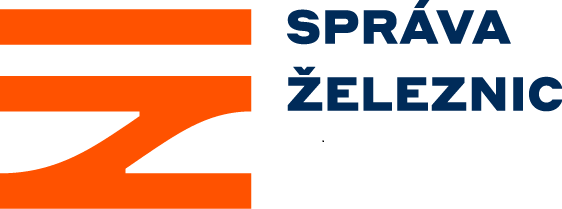 Praha, 4. května 2021Nové železniční spojení Drážďany – Praha je projekt celoevropského významu   Cílem společného německo-českého projektu je výstavba nového železničního spojení, které zkrátí cestovní dobu mezi oběma městy za pouhou hodinu a posílí evropskou osobní a nákladní dopravu. Základem pro společnou spolupráci je Smlouva o plánování, kterou podepsaly Deutsche Bahn a Správa železnic v roce 2019. Pro oblast společného plánování bylo dosud vypracováno sedm výběrových řízení (včetně plánování, kontroly projektu, geologických expertních služeb) a tyto služby byly zadány.  "Náš nový stavební projekt zajistí, že se více dopravy přesune ze silnice na železnici, která je šetrná k životnímu prostředí." Dojde k výraznému zkrácení doby cestování a přepravy a také tím posílíme evropskou železniční síť. Projekt je důležitým krokem pro mezinárodní propojení dopravních sítí a rádi bychom poděkovali našim českým kolegům za spolupráci,“ říká projektový manažer Kay Müller, DB Netz AG.„Nový projekt výstavby mimo jiné umožňuje integraci České republiky do vysokorychlostní dopravní sítě ve střední Evropě. Společný projekt je proto důležitý pro veškerou evropskou železniční dopravu. Jsme hrdí na to, že jsme součástí mezinárodního projektu,“ zdůrazňuje manažer projektu Petr Provazník ze Správy železnic.Aktuální stav projektu V rámci projektu vznikne nejdelší železniční tunel v Německu. Povede Krušnými horami a významně odlehčí stávajícímu spojení údolím horního Labe.  Deutsche Bahn a Správa železnic spolupracují  na posuzování úplných a částečných variant tunelu. V současné době jsou prováděny vrty do hloubky až 400 metrů k prozkoumání podloží (země). Kromě toho DB zřídily měřicí stanice vody, které poskytují informace o výskytu podzemní vody. Cílem je rozšířit znalosti o podpovrchových podmínkách a zahrnout je do dalšího plánování. Na konci předběžného plánování bude rozhodnuto o preferované variantě, který bude podporován německým Spolkovým sněmem.Pro oblast společného plánování bylo dosud vypracováno sedm výběrových řízení (včetně plánování, kontroly projektu, geologických expertních služeb) a tyto služby byly zadány. V současné době je připravována mezistátní smlouva mezi Německem a Českou republikou.Obecné informace o projektu Železniční spojení mezi Drážďany a Prahou je na evropském koridoru TEN-T (transevropské dopravní sítě) Orient / východní Středomoří. Spojuje německé přístavy v Severním a Baltském moři s hospodářskými centry v jihovýchodní Evropě, protíná devět členských států Evropské unie - Německo, Českou republiku, Slovenskou republiku, Rakousko, Maďarsko, Rumunsko, Bulharsko, Řecko a Kypr a nabízí spojení s Tureckem. Trať je také významnou částí transevropských sítí (TEN), a má proto strategický význam pro nákladní dopravu.Rozšíření a zrychlení stávajícího železničního spojení mezi Drážďany a Prahou v údolí Labe není možné zejména z environmentálního a topografického hlediska.Další informace naleznete na https://www.spravazeleznic.cz/vrt/praha-usti-nad-labem-drazdany